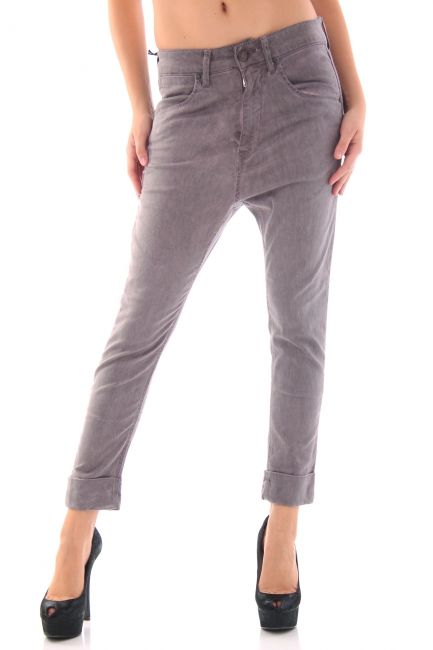 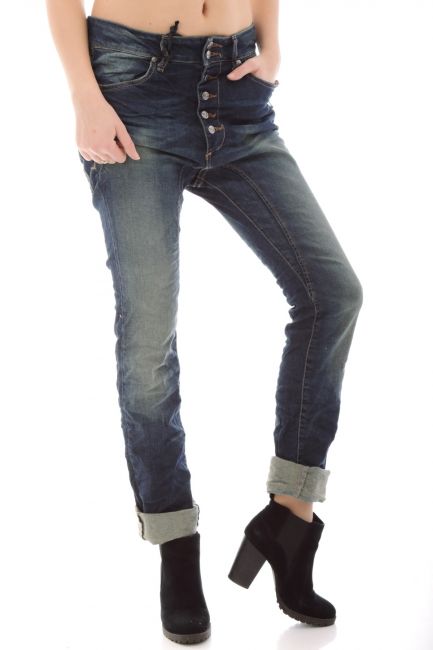    J1762 – 26,27,28                                                                       J1859 – XXS,XS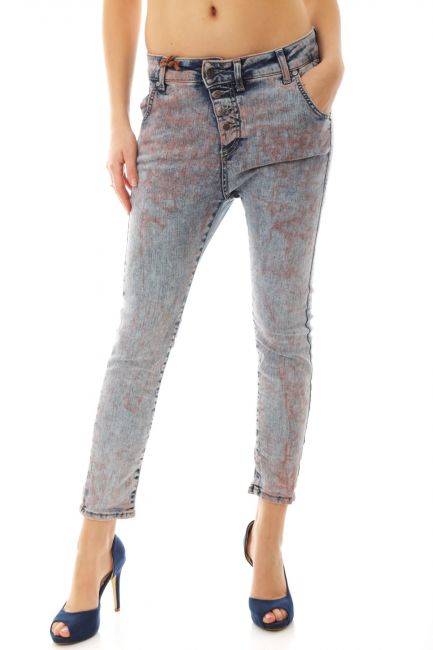 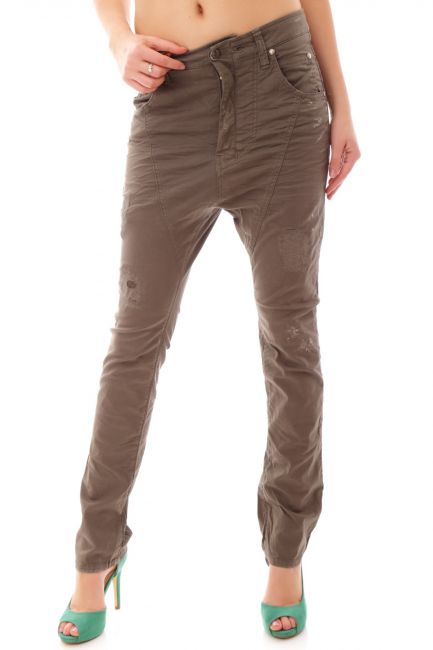    J1874 – XS                                                                               J1885 – XXS,XS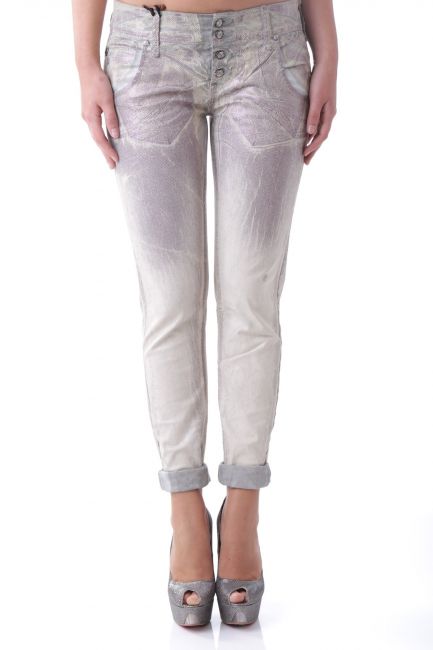 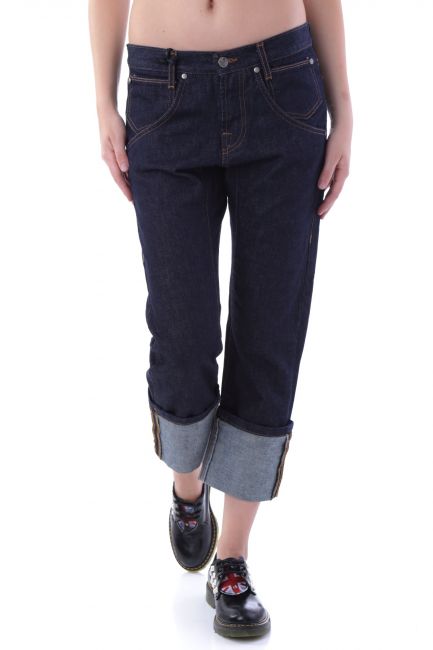                J1893 – XXS,XS                                                          J1926 – XXS,XS,S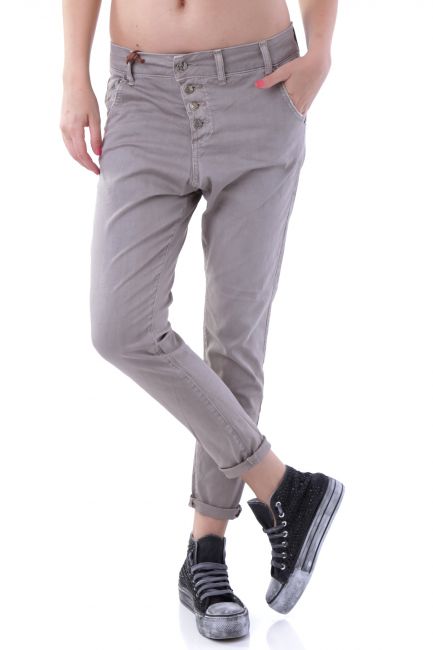 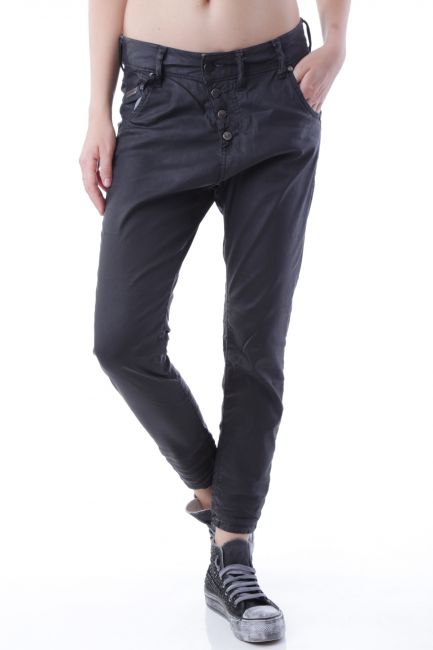              J1937A – XS,S                                                              J2043 – XXS,XS,S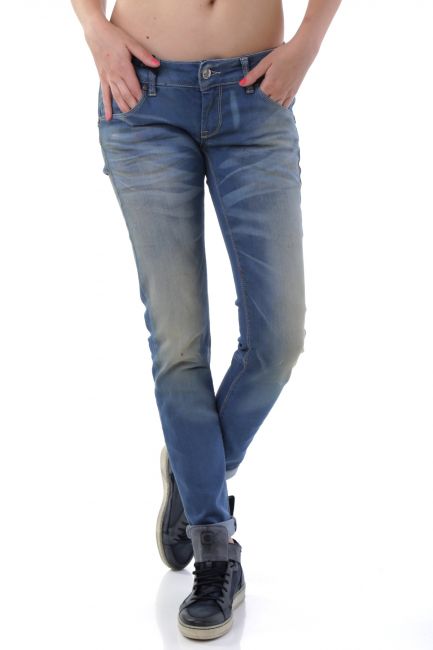 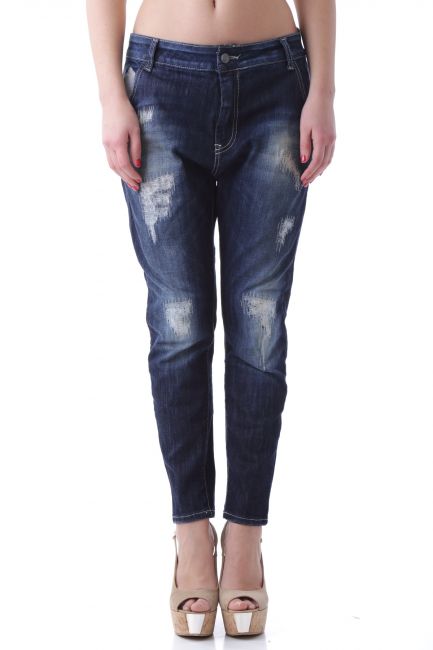               J2106 – XXS,XS,S,M                                                         J2274 – XXS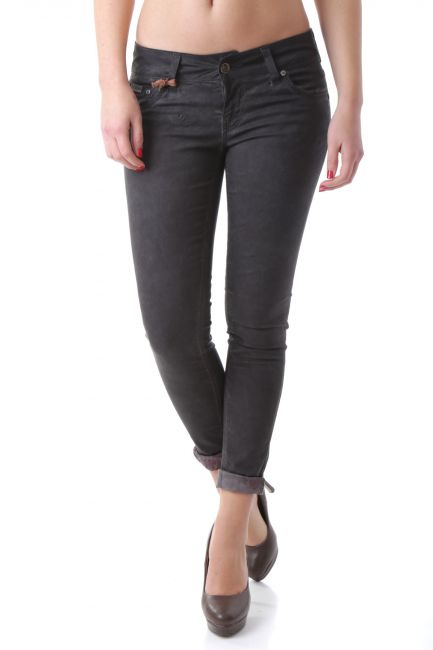                                                                                  J2300 – XXS, XSСТОК 11Женская одеждаЖенская одеждаБРЮКИ/ДЖИНСЫ подростково-молодежныеМин.кол. / шт25 Бренд Sexy Woman (Einstein) - ИталияВ наличии/шт358 Сезоносень/зимаЦена  €/шт3 Состояниефабричный сток в упаковке